Weekly Update – Term 1 – 25 August 2023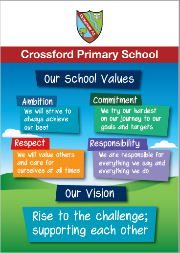 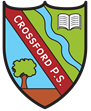 Parkinsons Charity Walk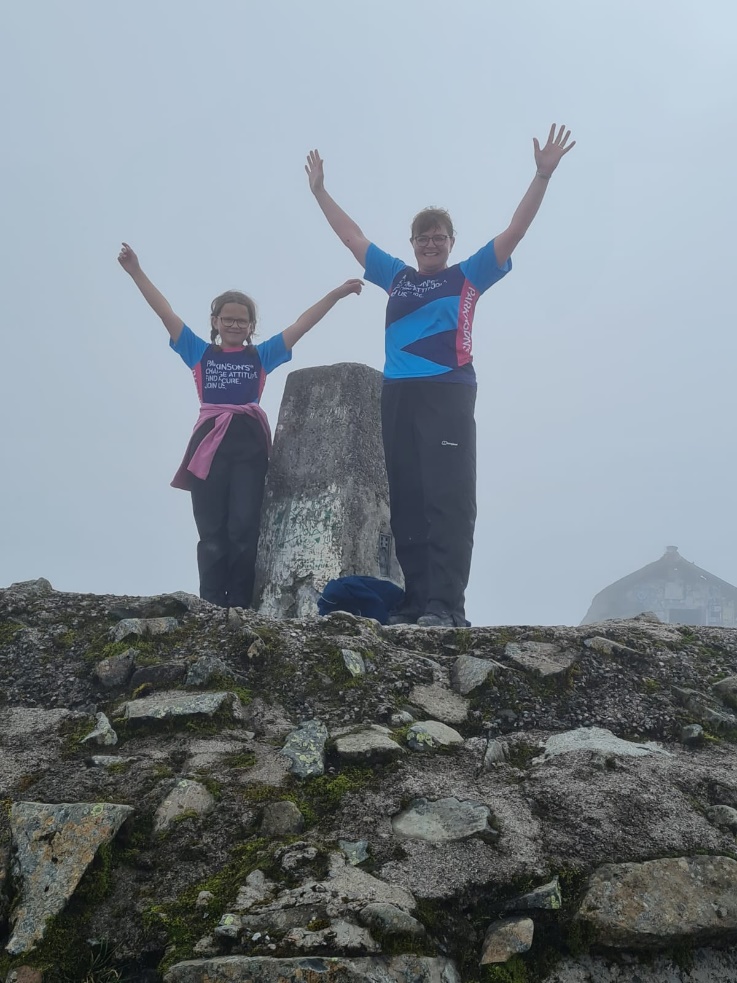 Martha, in Primary 7, and her Mum took part in a charity walk to raise money for Parkinsons during the summer holidays.  This involved climbing Ben Nevis.   This, in itself, is a huge achievement and they raised £1,016 to help contribute towards research for treatment for Parkinsons, which Martha's Grandad has.  They would like to thank everyone who made a donation.  Well done Martha and Mrs Paton!PlaygroundWe are delighted that children choose to stay in our playground at the end of the school day to play.  We would be grateful if adults with the children could encourage the children to play safely whilst in the playground including not climbing and swinging on the goalposts as we are concerned that they may break and children are injured.  We will remind children of this during weekly assembly.  Please also keep dogs on leads whilst in the playground at all times.  Thank you for your support with this.AbsenceCan parents please call/text/email the school office by 9.30am each day if your child won't be attending school.  The phone number is 01383 602451. Alternatively you can text the school on 07860003707.  Please phone/text/email every day they will be off.Online SafetyPC Ian McArthur will be hosting a workshop for parents and carers exploring online safety at Carnock Primary School on Monday 4 September at 6pm.  All parents and carers from Crossford are welcome to attend. Home Start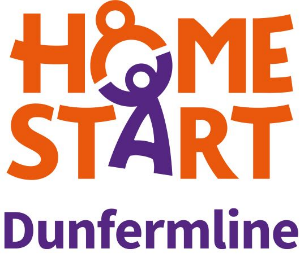 About Home-Start DunfermlineHome-Start Dunfermline is a local community network of trained volunteers and expert support, helping families with young children through their challenging times. Home-Start Dunfermline’s team of trained volunteers make sure a child’s early years count, so that no child’s future is limited. By volunteering a few hours each week, you could transform the lives of young children and their parents in our community. Volunteers are central to our work and provide invaluable friendship, emotional and practical support to parents in need.Become a VolunteerParenting experience?Friendly and understanding?2 hours to spare per week?We have a volunteer preparation course starting in September, contact us for more information, admin@hsdunfermline.co.uk  Tel: 01383 621 349Or explore our website to find out more about how you can get involved in our work as a volunteer or a trustee, www.home-start-dunfermline.org.ukWe look forward to hearing from you.Dropping off and picking up timesWhenever possible we encourage children and families to walk to school.  This is good for our health and eases congestion around the school grounds at these busy times of day.  It also makes walking safer if there are less vehicles around the school grounds.  If you do need to drive children to school please consider parking away from the school gates and be mindful of children crossing the road particularly as you approach the school gates.  Thank you for your support with this.Attend to Achieve!Regular attendance at school is an important part of a child’s academic journey. Children who attend school regularly are less likely to fall behind. Regular attendance gives your child the opportunity to: Learn new things daily Develop and practise skillsMake friends and feel included Increase their confidence and self esteemImprove their social skillsIncrease their attainment and achievement Achieve their potential and fulfil their aspirations and ambitionsHave a good daily routineEvery Day Matters!In an average school year there are 190 school days.So, at the end of the school year – Help your child get the most out of their education by helping them come to school every day.Learning’s great…so don’t be late!Children who arrive on time settle quickly and feel included in the routines of the school day and get the full benefit of all the teaching and learning in their classroom environment. A child who is 10 minutes late every day has lost nearly an hour of school a week. Over a year this adds up to losing over a week of school time. Late children miss the introduction of their day and the first part of teaching of the morning.Lateness causes disruption to the whole class as well as the child who is late.Arriving late can often be embarrassing or stressful to the child involved. We’re here to help. If there is anything we can do as a school to support you with your child’s attendance please contact us through Seesaw, crossfordps.enquiries@fife.gov.uk or by phoning 01383 602451.Term time holidaysWe are unable to authorise term time holidays. Please think carefully before arranging holidays. Up to date school holiday dates can be found on our website or by searching for Fife School holidays online.Child Protection & SafeguardingOur current child protection co-ordinators are:-Mrs Lorna Bernard – lorna.bernard@fife.gov.ukMrs Sharon Logie – sharon.logie-qh@fife.gov.ukIf you are ever concerned about the immediate safety of a child then do not hesitate to contact Police Scotland on 999.If you need to share any concerns outwith school working hours, please contact Fife Social Work using the contact details below:-Social Work Contact Centre – 03451 551503Out of hours Social Work (evenings and weekends only) – 03451 550099Next week – Week beginning 28 August 2023
If your child’s attendance isDays of school missedWeeks of school missed95%9 ½ days Almost 2 weeks of learning missed90%19 days Almost 4 weeks of learning missed85%28 ½ days Almost 6 weeks of learning missed80%38 days Almost 8 weeks of learning missed75%47 ½ days 9 ½ weeks of learning missed70%57 days Over 11 weeks of learning missed65%66 ½ days Over 13 weeks of learning missed 60%76 days Over 15 weeks of learning missed MondayTuesdayPE – P1, P2/3, P4, P5, P6 and P7WednesdayPE – P1, P1/2, P2/3, P3, P4 and P5Meet the teacher 3:15 – 4:00ThursdayPE – P1/2, P3, P6 and P7FridayTempest photography – school and nursery photosAssembliesReminders!Please ensure your child has a gym kit which can be kept in school.Please ensure ONLY water in bottles.